Installing Citrix Receiver on Windows 7/10 (External PCs) Download the “Citrix Client  for Windows” client at: http://atnyulmc.org/sites/default/files/CitrixReceiver49.exeRight click CitrixReceiver.exe and then from the Downloads folder, right-click and select “Run as administrator” (if you don’t see this option, just select “open”)Note: Needs Administrator privileges to install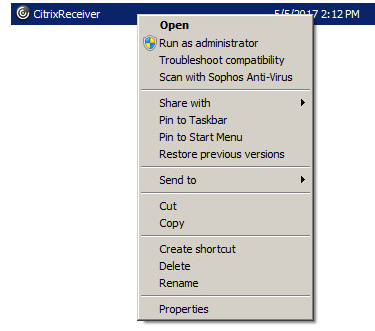 Click “Start” button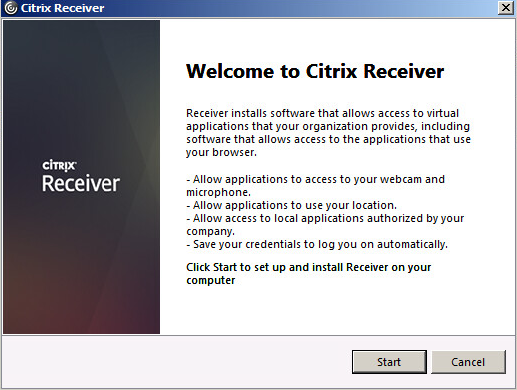 Click Accept and Next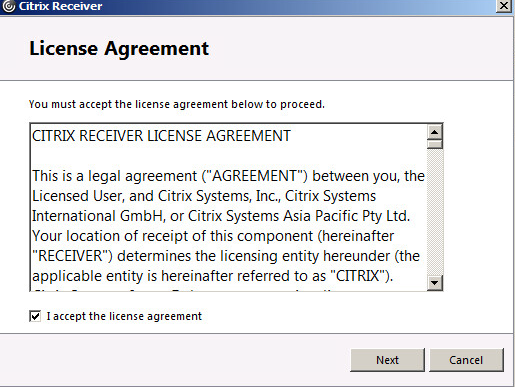 IMPORTANT:  Since this is for External/Home computer, Please Uncheck the “enable single sign-on” (if you see this screen).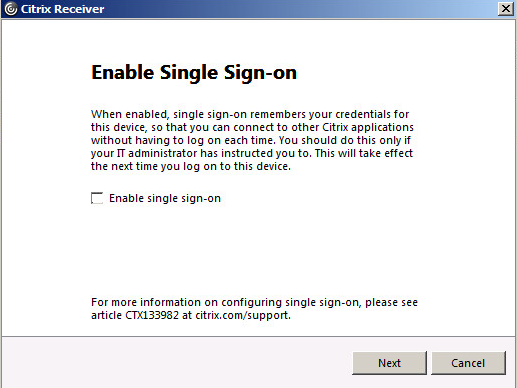 Select “No” below and click Install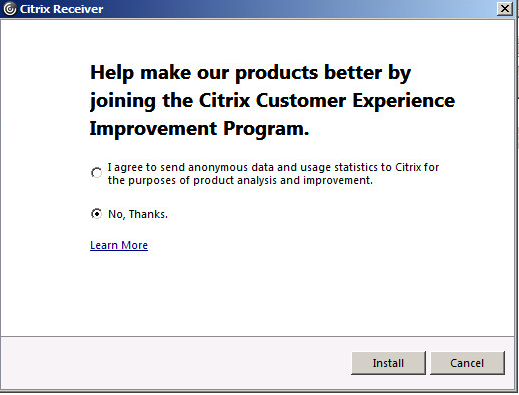 After Install is completed, click Finish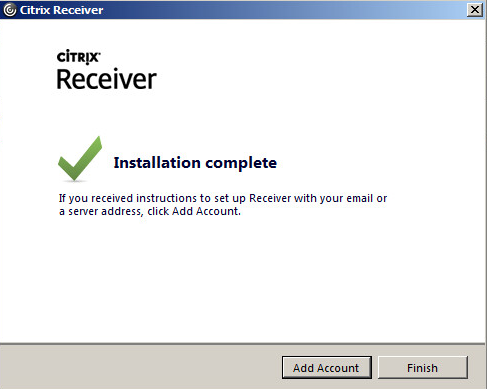 Note: You do NOT need to configure Account or anything additional as you will be utilizing Portal links to access your Citrix applications. 